Es stellt sich Ihnen vor…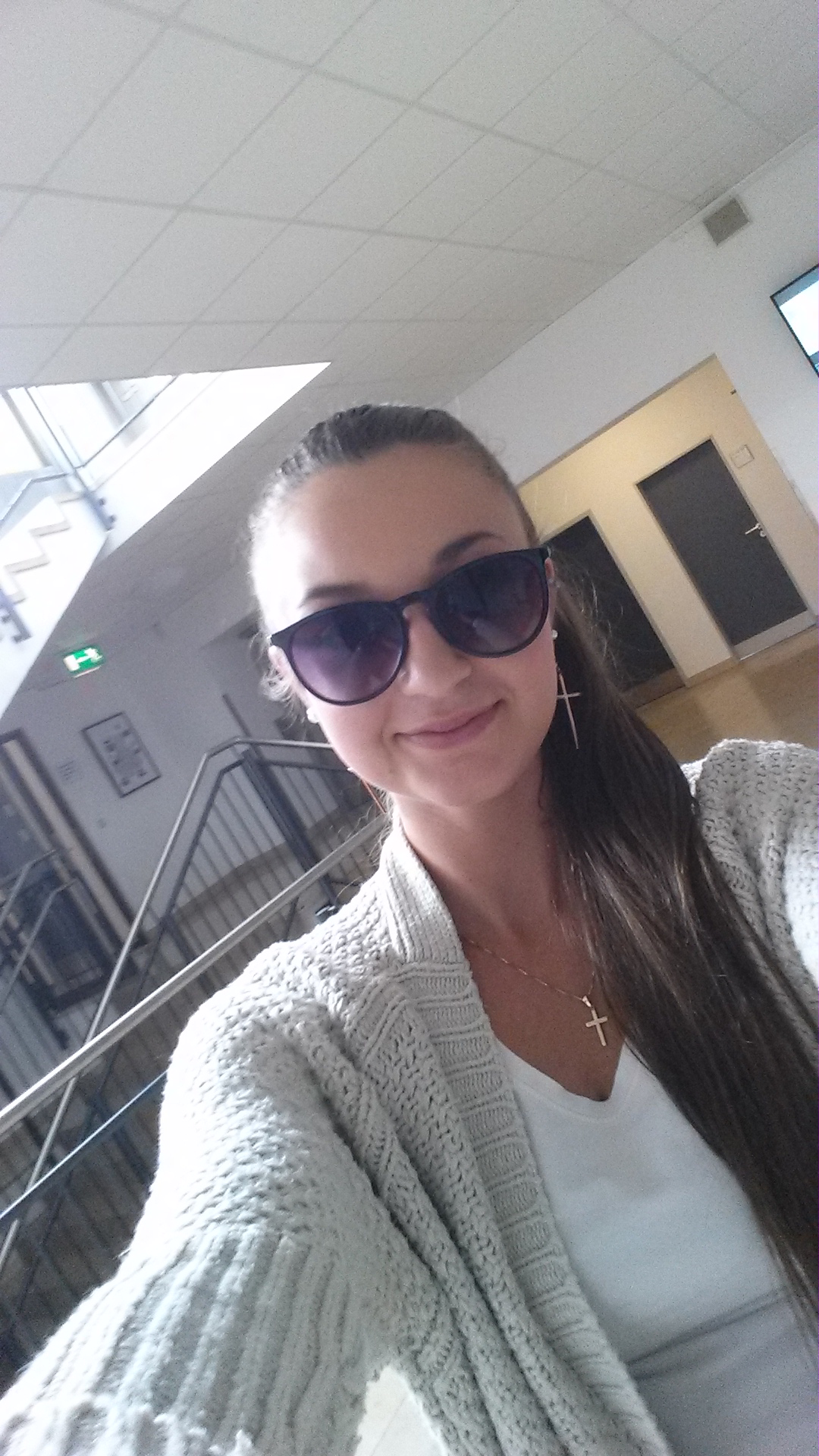 Susanne ZipperleinIm hohen Thal 1336037 FuldaTel. 0661 12345Susanne ZipperleinIm hohen Thal 1336037 FuldaTel. 0661 12345E-Mail: zippe_vor_ort@e_mail.deOffice World Service GmbHFrau Sabine Schmitt Hasenweg 836039 FuldaBetr.: Bewerbung um einen Ausbildungsplatz als Kaufmann für BüromanagementSehr geehrte Damen und Herren,Mit sehr großen Interesse habe ich im Marktkorb am 15. April 2015 Ihre Anzeige gelesen. Ich würde gerne bei Ihnen eine Ausbildung als Kaufmann für Büromanagement absolvieren.Während meines Schulpraktikums im Jahr 2013 habe ich erste Einblicke in die Arbeit im Büro erhalten. Das  hat mir viel Spaß gemacht.Ich bin teamfähig, flexibel und dynamisch.Zurzeit besuche ich die Berufsfachschule in Fulda, werde aber noch in diesem Sommer die mittlere Reife erreichen.Über eine Einladung zum Vorstellungsgespräch würde ich mich sehr freuen.HochachtungsfollSusanne ZipperleinAnlagenUrkundeBeim LehrgangTastaturschreiben für GrundschülererreichteSusanne Zipperlein, 4. Klasse36037 Fulda312 Anschläge/Minute im Schnellschreiben.Damit erreichte sie die Note –ausreichend-.Der Veranstalter	                               .……………………                                                            (Unterschrift)LebenslaufZur PersonName:				Susanne ZipperleinGeboren am:			28. August 1998Geburtsort:			HünfeldAnschrift:			Im hohen Thal 13				36037 FuldaEltern:				Klaus Zipperlein, Industriekaufmann				Sandra Zipperlein, ErzieherinSchulbildung	08/2006 – 07/2010		Grundschule Fulda	08/2010 – 06/2014		Hauptschule Fuldaseit 08/2014			Berufsfachschule FuldaPraktische ErfahrungenKenntnisse:			MS Office (Excel, PowerPoint, Word)				Schulenglisch				TastaturschreibenBetriebspraktikum:		Vierwöchiges Praktikum bei Co-Working – Büros für dich!Fulda, 20. Juni 2015FührungszeugnisFrau 								       Bonn, den 15. November 2014Susanne Maria ZipperleinIm hohen Thal 1336037 FuldaFührungszeugnis überSusanne Maria ZipperleinAngaben zur PersonGeburtsname			ZipperleinFamilienname			. / .Vorname(n)			Susanne MariaGeburtsdatum			28.08.1998Geburtsort			FuldaStaatsangehörigkeit		deutschAnschrift			Im hohen Thal 13				36037 FuldaInhalt				keine EintragungGrundschule FuldaLandkreis Fulda___________________________________________________________________________Jahrgangsstufe	4		        Zeugnis		     Schuljahr 2009/2010    für                                    2. Halbjahr Susanne ZipperleinReligion		3				Kunst			2						Deutsch		3				Werken		1	Sachunterricht		2				Musik			2	Mathematik		3				Sport			1	ArbeitsverhaltenSusanne ist eine fleißige und sorgfältige Schülerin. Sie ist stets bereit, sich am Unterrichtsgeschehen zu beteiligen. Ihre schulischen Aufgaben löst sie immer sehr gewissenhaft. Mit ihren Sachen geht Susanne immer sehr verantwortungsbewusst um.Sozialverhalten Susanne ist in der Klasse beliebt. Sie wirkt ruhig und besonnen. Sie ordnet sich leicht in die Gemeinschaft ein und hält Regeln und Abmachungen sehr gut ein.BEMERKUNGENDie Leistungen von Susanne im Fach Deutsch sind teilweise besser als „gut“.Susanne hat an der Tastschreiben-AG teilgenommen. VERSÄUMNISSE:        2    Tage (    2    Tage entschuldigt/    0    Tage unentschuldigt)Susanne wird in die Jahrgangsstufe 5 versetzt.36037 Fulda, den 02. Juli 2010……………………..		……………………..		……………………..       Klassenlehrer/in                                  Schulleiter/in		 Erziehungsberechtigte/rNOTENSTUFEN: 1 = sehr gut, 2 = gut, 3 = befriedigend, 4 = ausreichend, 5 = mangelhaft, 6 = ungenügendBerufliche Schulen des Landkreises FuldaBerufsfachschule – Berufsfeld Wirtschaft und VerwaltungSchüler(in):	Susanne Zipperlein				geb. am: 28.08.19982. Halbjahr 2013/2014						Jahrgangsstufe 10Religion		  4					Lernfeld 1		  2	Deutsch		  3					Lernfeld 2	      	  3Englisch		  2					Lernfeld 3	      	  2Geschichte		  4 					Lernfeld 4	      	  4Mathematik	  2					Lernfeld 5	      	  2 Sport			  1					Lernfeld 6	      	  3Biologie		  3	Versäumnisse:    10 Stunden, davon 1 Stunde(n) unentschuldigt.Das Zeugnis berechtigt zum Besuch der Jahrgangsstufe 11 der Berufsfachschule. Fulda, 08. Juli 2014…..….………………..       …..….………………..       …..….………………..         (Schulleiter)		          (Klassenlehrer/in)	         (Erziehungsberechtigter)PraktikumsbescheinigungFrau Susanne Zipperlein, geboren am 28. August 1998, hat vom 01. März bis zum 31. März 2013 in unserem Co-Working Büro absolviert. Während dieser Zeit hat Frau Zipperlein einen Einblick in verschiedene Abteilungen unseres Hauses gewinnen können. Frau Zipperlein hat die ihr übertragenen Aufgaben stets zu unserer vollen Zufriedenheit erledigt. Ihre schnelle Auffassungsgabe sowie ihr selbstständiges Arbeiten sind dabei besonders hervorzuheben. Im Verhalten gegenüber Vorgesetzten und im Kollegenkreis zeigte sie eine hohe Teamfähigkeit. Durch ihre Flexibilität konnte sich Frau Zipperlein schnell auf neue Anforderungen einstellen. Im Umgang mit unseren Kunden zeichnete sie sich durch eine ausgeprägte Kontaktfähigkeit aus.Wir bedanken uns bei Frau Zipperlein für ihre Einsatzbereitschaft und wünschen ihr für ihre berufliche Zukunft alles Gute. Fulda,02. April 2013Sipfendorf Ort,DatumUnterschrift